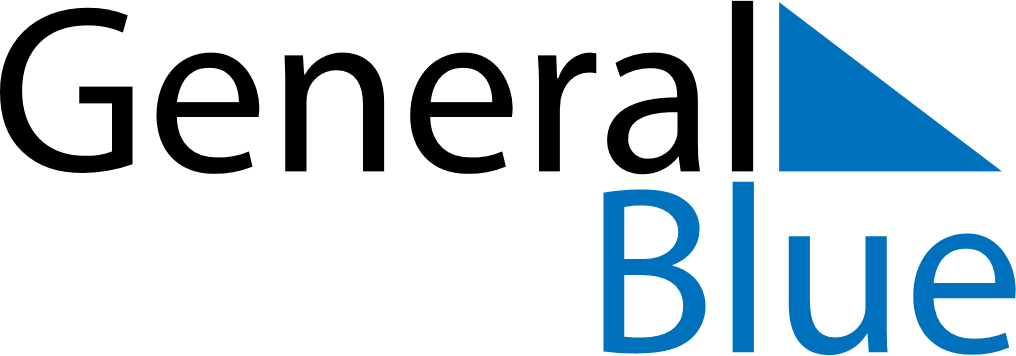 July 2022July 2022July 2022ColombiaColombiaMondayTuesdayWednesdayThursdayFridaySaturdaySunday12345678910Saints Peter and Paul1112131415161718192021222324Independence Day25262728293031